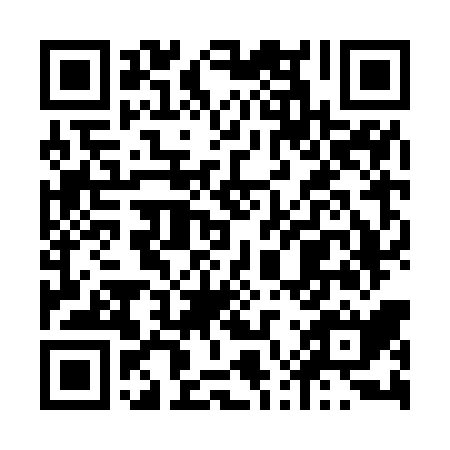 Ramadan times for Thai Binh, VietnamMon 11 Mar 2024 - Wed 10 Apr 2024High Latitude Method: NonePrayer Calculation Method: Muslim World LeagueAsar Calculation Method: ShafiPrayer times provided by https://www.salahtimes.comDateDayFajrSuhurSunriseDhuhrAsrIftarMaghribIsha11Mon4:534:536:0712:053:286:036:037:1212Tue4:524:526:0612:043:286:036:037:1213Wed4:524:526:0512:043:286:046:047:1314Thu4:514:516:0412:043:286:046:047:1315Fri4:504:506:0312:043:276:046:047:1316Sat4:494:496:0212:033:276:056:057:1417Sun4:484:486:0112:033:276:056:057:1418Mon4:474:476:0012:033:276:056:057:1419Tue4:464:466:0012:023:276:056:057:1520Wed4:454:455:5912:023:266:066:067:1521Thu4:444:445:5812:023:266:066:067:1522Fri4:434:435:5712:013:266:066:067:1623Sat4:424:425:5612:013:266:076:077:1624Sun4:424:425:5512:013:256:076:077:1625Mon4:414:415:5412:013:256:076:077:1726Tue4:404:405:5312:003:256:076:077:1727Wed4:394:395:5212:003:246:086:087:1728Thu4:384:385:5212:003:246:086:087:1829Fri4:374:375:5111:593:246:086:087:1830Sat4:364:365:5011:593:246:096:097:1831Sun4:354:355:4911:593:236:096:097:191Mon4:344:345:4811:583:236:096:097:192Tue4:334:335:4711:583:226:096:097:193Wed4:324:325:4611:583:226:106:107:204Thu4:314:315:4511:583:226:106:107:205Fri4:304:305:4511:573:216:106:107:216Sat4:294:295:4411:573:216:116:117:217Sun4:284:285:4311:573:216:116:117:218Mon4:274:275:4211:563:206:116:117:229Tue4:264:265:4111:563:206:126:127:2210Wed4:254:255:4011:563:196:126:127:22